            Уважение родного языка других народов - долг каждого гражданина 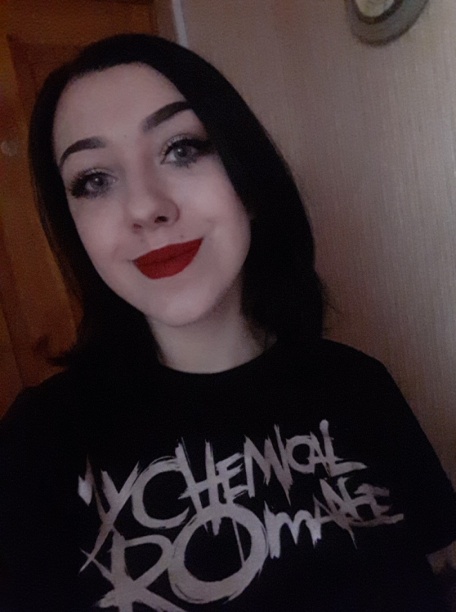                 Сочинение  -  эссе         У каждого из нас есть Родина . Нет ни одного человека,который бы   в глубине души не любил свой родной край, свою историю, свой язык, свои традиции и обычаи. В моей стране,  Казахстане ,  проживают более 130 национальльностей, и все они могут говорить, писать на родном языке. Нам, казахстанцам,  с самого детства прививают  чувство любви к Родине, патриотизма,уважения  к  государственному языку, языку межнационального общения и ко  все другим языкам.  С    какой целью это делается?  Почему так важно уважать свой и другой зык, этнос,уважать языки,традиции и устои?    Я  расспросила на эту тему своих родных и друзей. Самый частый ответ на этот вопрос:«Чтобы не было воин и в мире, царило взаимопонимание и уважение». Я   полностью разделяю  эту  точку  зрения и добавляю:                       « Уважение к родному языку, государственному, другим языкам мира – это в высшей степени проявление высокого уровня гражданственности, выкого уровня развитости страны.  К огромному моему  сожалению, в нашем мире еще осталась дискриминация и навешивание ярлыков из-за различий языковых, различий по цвету кожи, различий в традициях и этикете  .      Из года в год мы празднуем  День единства народов,сопровождая этот праздник классными часами в каждой школе,разнообразием песен и костюмов на ежегодных концертах,знакомством с национальными блюдами.  Ежегодно по миру проходит волна разнообразных митингов с целью борьбы с ущемлением прав,в которых принимают участие миллионы людей со всей планеты.  По   всем социальным сетям вводятся мировые хэштэги для поддержки и выражения своего мнения.    С какой целью проводится столько мероприятий и почему эта тема привлекает к себе столько внимания общественности? Ответ такой же,как и на предыдущие вопросы. Война. Предотвращение войны и обеспечение свободы через свободу слова, свободу выбора, свободу иметь собственное мнение. Поэтому     язык становится единственным  средством установления компромисса, средством диалога, средством  дипломатии.     Нам может не нравится одеваться в одежду с национальными мотивами у нас ,может быть другой вкус на музыку и литературу . Но…Стремление к человеческому согласию живет у нас в  крови  , в крови каждого народа. Это порождено щедростью казахской земли и характером самого казахского народа Не случайно казахский поэт – мыслитель Абай  Кунанбаев считал : « Знание чужого языка и культуры делает человека равноправным с этим народом, он чувствут себя вольно….»           Хочешь уважения к  себе  и своей нации - уважай в ответ, уважай  не только носителя языка, но и сам язык,ведь язык как личность.Язык сам развивается год за годом,столетие за столетием.Каждый из нас младше языка.Он существовал еще до наших прабабушек и прадедушек.И как когда-то писал Вильгельм Гумбольдт:«Язык есть дыхание,сама душа нации».     Уважение своего языка и языка другого народа является одним из основополагающих моментов в воцарении мира в каждой стране на нашей планете.     Закончу  свое   эссе   цитатой – выводом  Михаила Александровича Шолохова : «Величайшее богатство народа- его язык».                                                                 Федина Виолетта, 11 А                                                        ШГ № 6 имени Абая Кунанбаева                                                              Г. Степногорск                                                                     Учитель – Зозуля С.И.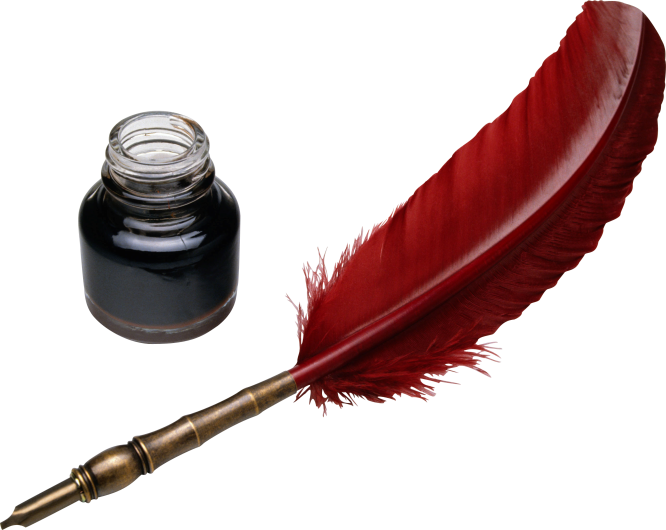 